		                                                         T.C.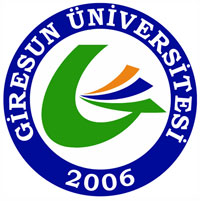                                                                 GİRESUN ÜNİVERSİTESİSAĞLIK BİLİMLERİ  ENSTİTÜSÜDERS SAYDIRMA İŞLEM FORMU												…….../…..../20….SAĞLIK BİLİMLERİ  ENSTİTÜSÜ MÜDÜRLÜĞÜNEÖğrencininNumarası			:....................................................................................................................Adı, Soyadı 			:.......................................................................  İmzası	:……………..Anabilim Dalı (Bölümü) 	:....................................................................................................................Programı          		:   Yüksek Lisans		 DoktoraPrograma Başlama Tarihi	:....................................................................................................................*Statüsü: ÖÖ: Özel Öğrenci, BH: Bilimsel Hazırlık, KS: Kaydının Silindiği Program                 BÜ: Başka Üniversiteden (Aldığı notu gösterir belge ile başvurulmalıdır).	.......................................................						………...........................................		                    Danışman							Anabilim Dalı BaşkanıKontrol Eden Görevli Adı Soyadı		:..........................................................İmzası			:..........................................................ENSTİTÜ YÖNETİM KURULU KARARI		Tarih :  ......../......../20.....                         Karar No:Yukarıdaki ………………………….no’lu dersler yönetim kurulumuzca uygun bulunmuştur.UYGUNDUR           		UYGUN DEĞİLDİR                                                                                                                                                               								………………………………..                                                                                                              Enstitü MüdürüAÇIKLAMA:   